Gulf Harbour SchoolNew Enrolment SchemeOverview – what is happening? The Ministry of Education is developing an enrolment scheme for Gulf Harbour School, which will be in effect for 1 January 2023.  Having an enrolment scheme in place will ensure the Board of Trustees has a fair and transparent mechanism to manage the roll as it grows. Children that live within this area will have entitlement to enrol at Gulf Harbour School.   The home zone area is shown on the map on the next page and includes:Starting at the intersection of Whangaparaoa Road, Gulf Harbour Drive and Clayden Drive, travel northeast along Whangaparaoa Road (1198 and above even addresses and 1147 and above odd addresses included) until Shakespear Road. Travel south down Shakespear Road (both sides included) and continue onto Gulf Harbour Drive (both sides, Pinecrest Drive and all no exit roads included). Continue travelling west along Gulf Harbour Drive (both sides, Laurie Southwick Parade, Clayden Drive and all no exit roads included) back to the starting point.All residential addresses on included sides of boundary roads and all no exit roads off included sides of boundary roads are included in the zone unless otherwise stated.All no exit roads within the boundaries described above are included in the zone unless otherwise stated.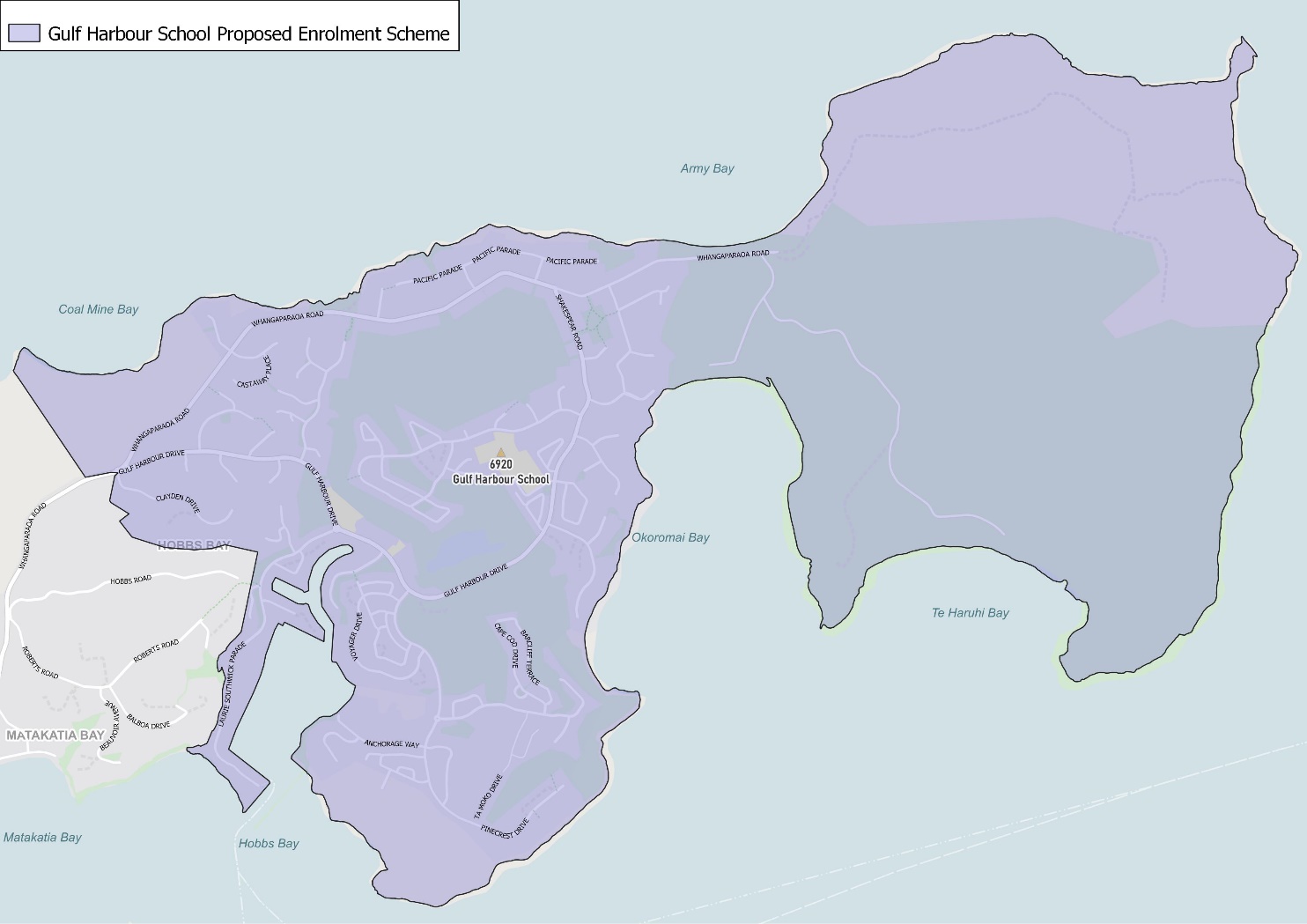 What does this mean for my family?If you live in enrolment scheme home area for Gulf Harbour School, you will be entitled to enrol your child at the school.  This entitlement applies to new students starting school, as well as any primary school aged children currently attending another school in the area.  Families who live outside the enrolment scheme home zone of Gulf Harbour School do not have entitlement to enrol and could only attend if the Board of Trustees planned to enrol any out of zone students.  The enrolment scheme will establish the process for this, and places will only be available if the Board of Trustees considers it has the capacity to allow for this.  Further information about whether any out of zone places will be made available will be made later in 2022.Consultation process and timelineThe Ministry of Education is currently undertaking consultation about the proposed changes and new enrolment schemes.  You can have your say by:Completing the survey at https://consultation.education.govt.nz/education/gulf-harbour-school-enrolment-schemeEmailing auckland.enrolmentschemes@education.govt.nz if you have further questions or commentsThe Ministry will consider all feedback and liaise with the Board before making a final decision. The new schemes and changes will come into effect 1 January 2023.